SREDA, 22. 4. 2020TJA 9 (skupina Ahačič)Danes sem vam pripravila nekaj nalog za utrjevanje in bralno razumevanje.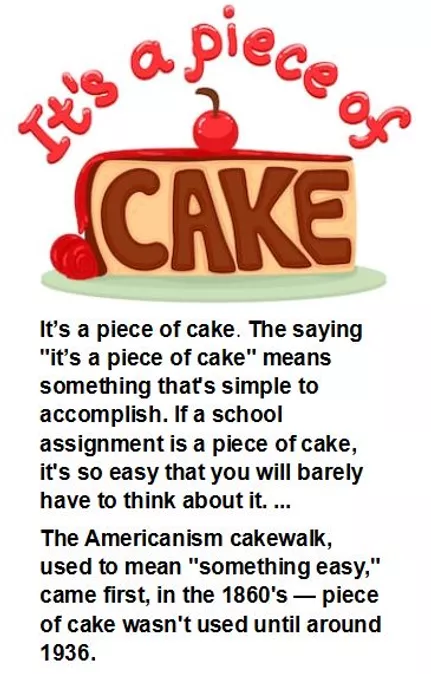 1. Utrjevanje drugega pogojnika:DZ str. 100/16,17inUČNI LIST (Pošlji mi ga najkasneje do petka, 24. 4. 2020. Upoštevaj priložena navodila.)https://www.liveworksheets.com/worksheets/en/English_as_a_Second_Language_(ESL)/Second_conditional/The_Second_Conditional_po6335zn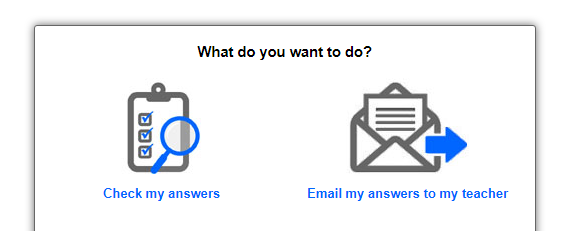 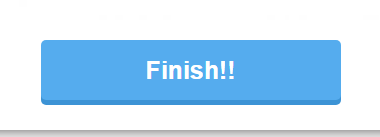 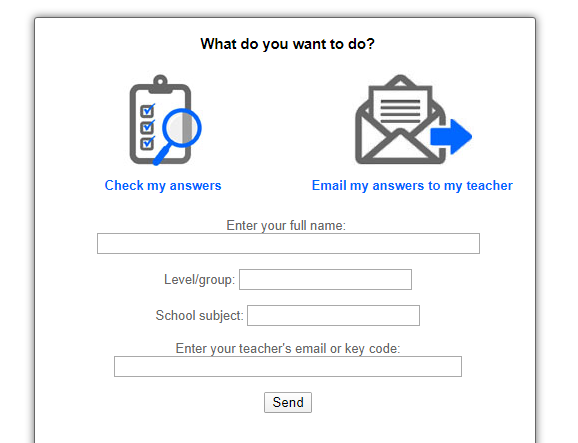 2. Bralno razumevanje:DZ str. 110/2a, 2baliDZ str. 112/3a, 3b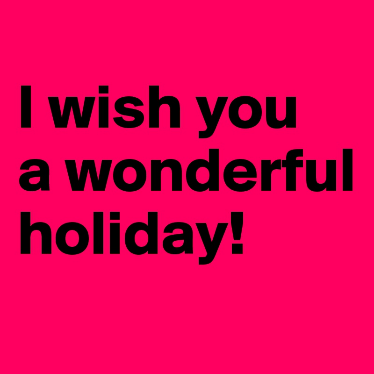 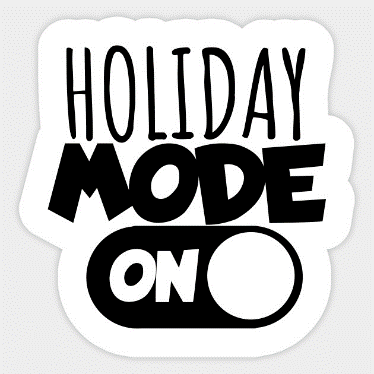 